Консультация «Волшебный мир красок»Дети в любом возрасте очень любят рисовать. Самые маленькие крохи даже любят рисовать. Сейчас в наше время существует очень много разных красок, которые можно использовать с детьми раннего возраста, в процессе использования этих красок мамы могут не переживать что их ребенок попробует эти краски или испачкает себе одежду. Маленькие крохи также очень любят рисовать фломастерами, карандашами и при этом место его творения может быть разное. Не стоит ругать малыша, ведь так он проявляет свое творчество, индивидуальность. Можно познакомить малыша с новыми видами рисования: Пальчики, ладошка. Существует разные техники рисования, способы, с использованием разных материалов. Такая техник рисования называется нетрадиционная. Нетрадиционная техника рисования способствует развитию фантазии, наблюдательности, логического и абстрактного мышления, внимание и уверенность в себе.Монотипия. Сложите лист бумаги вдвое. Нарисуйте на одной его половине крыло бабочки. Опять сложите лист по сгибу для получения отпечатка. Дорисуйте усики. И вот уже ваша бабочка готова упорхнуть.Ниткография. Опустите нитку в краску. Выложите изображение на листе бумаги, оставляя один конец свободным. Сверху положите другой лист прижмите рукой и вытяните нитку за кончик. Печатание листьями. Покройте краской лист дерева со стороны прожилок, приложите закрашенной стороной к бумаге. Дорисуйте детали. Рисование свечой. Нарисуйте рисунок свечой на бумаге. Затем закрасьте лист акварелью. Все нарисованное волшебным образом останется белым.Оттиск смятой бумагой. Способ получения изображения: ребенок прижимает смятую бумагу к штемпельной подушке с краской и наносит оттиск на бумагу. Чтобы получить другой цвет, меняются и блюдце и смятая бумага.Кляксография обычная. Способ получения изображения: ребенок зачерпывает гуашь пластикой ложкой и выливает на бумагу. В результате получаются пятна в произвольном порядке. Затем лист накрывается другим листом и прижимается. Далее верхний лист снимается, изображение рассматривается: определяется, на что похоже. Недостающие детали дорисовываются.Набрызг. Способ получения изображения: ребенок набирает краску на кисть и ударяет кистью о картон, который держит над бумагой. Краска разбрызгивается на бумагу.Рисование мыльными пузырями. Способ получения изображения: ребенок опускает трубочку в смесь (гуашь, мыло, вода) и дует так, что бы получились мыльные пузыри. Чистый лист бумаги прикасает к пузырям, как бы перенося их на бумагу. Получаются интересные отпечатки, можно дорисовать детали.Рисование с солью. Способ получения изображения: нарисованный краской рисунок посыпается солью, которая пропитывается краской, и после высыхания получается необычная структура, эффект зернистости придаёт объёмность изображению.Тиснение. Способ получения изображения: ребенок рисует простым карандашом то, что хочет. Если нужно создать много одинаковых элементов (например, листьев), целесообразно использовать шаблон из картона. Затем пол рисунок подкладывается предмет с рифленой поверхностью, рисунок раскрашивается карандашами. Затем рисунки можно вырезать и наклеить на общий лист.Рисование на мятой бумаге. Способ получения изображения: чистый лист бумаги смять руками и разгладить. Нарисовать задуманный рисунок. Эта техника интересна тем, что на местах сгибов бумаги краска при закрашивании делается более интенсивнее, темной - это называется эффект мозаики. Рисование пластилином. Способ получения изображения: на плотный лист бумаги или картона нанести карандашом контур. Рисовать по нему теплым пластилином. Получается очень даже выразительно.Рисование «по сырому. Способ получения изображения: ребенок при помощи влажной губки промакивает лист бумаги.  Затем рисует изображение гуашью, акварельными красками, мелками, пастелью. Получается эффект размытого, прозрачного рисунка.Пуантилизм. Рисование ватными палочками. Для рисования в технике пуантилизм малышам предоставляют заготовки с контуром. Например, раскраски с животными (цыпленком, рыбкой) или игрушками. Изображения должны быть максимально простыми. Не нужно использовать сразу много красок. Для первого занятия можно ограничиться одним цветом. Могут самостоятельно нарисовать предмет на заданную тему. Сначала ватной палочкой рисуется контур, а затем серединка заполняется выбранным цветом. Рисования для детей это неотъемлемая часть развития. Рисуя, ребенок показывает  свое восприятие окружающего мира, свое настроение, мечты. Занятие по рисованию так же способствуют развитию речи, мелкой моторики рук. Занимаясь нетрадиционной техникой рисования, ребенок приобщается к искусству. Поэтому занимайтесь со своим ребенком, рисуйте, творите.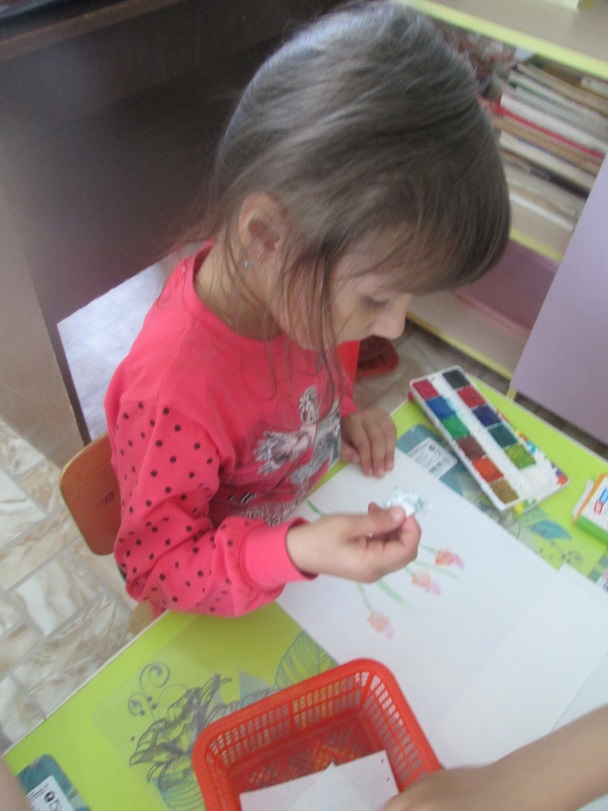 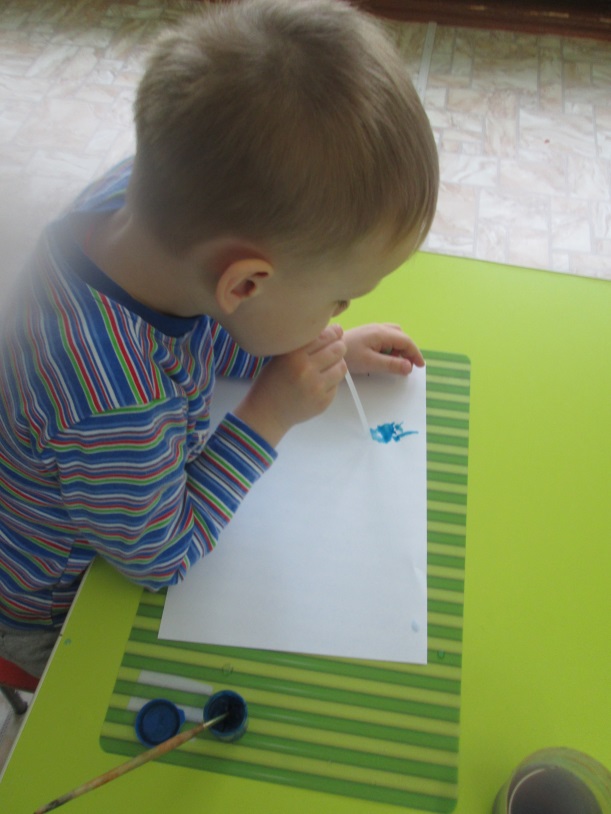 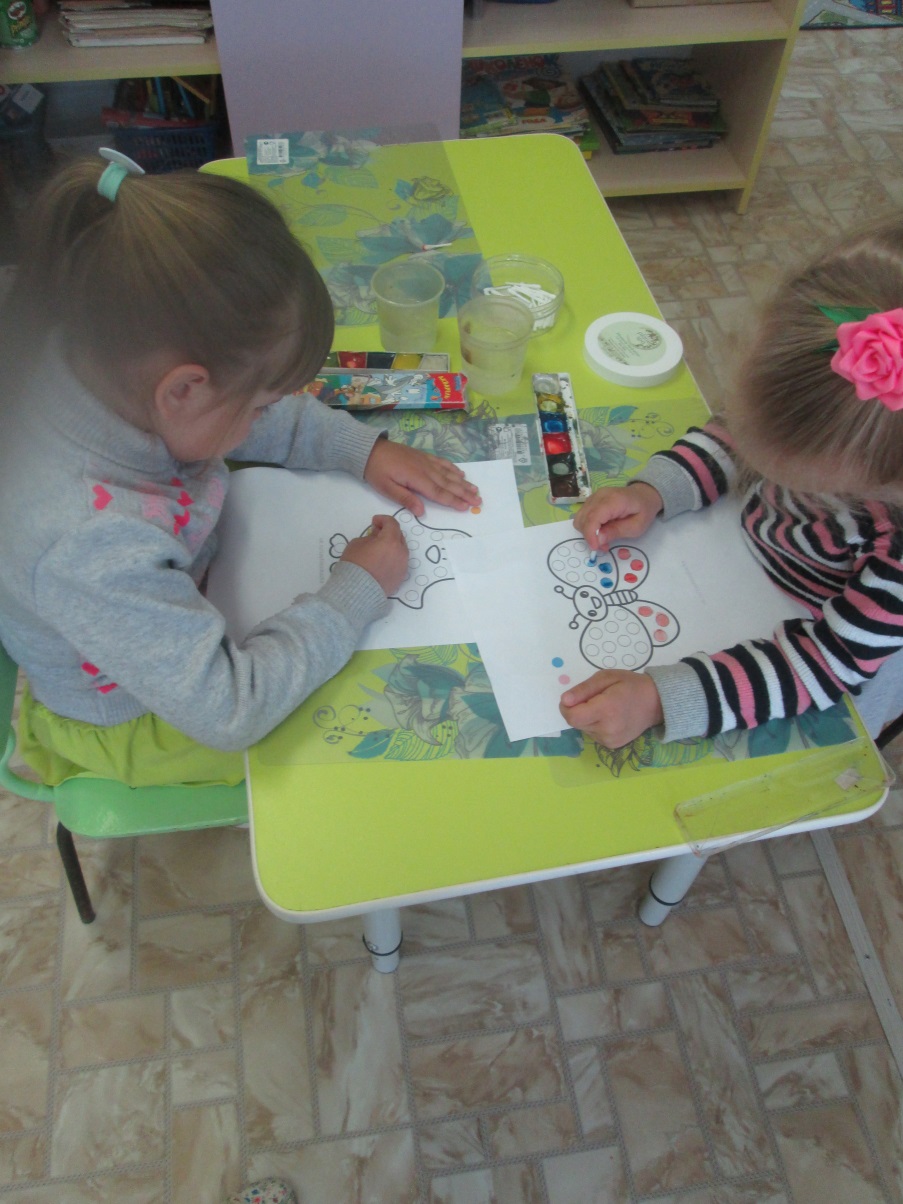 